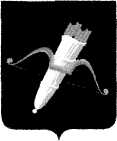 РОССИЙСКАЯ ФЕДЕРАЦИЯАДМИНИСТРАЦИЯ ГОРОДА АЧИНСКАКРАСНОЯРСКОГО КРАЯП О С Т А Н О В Л Е Н И Е10.10.2023                                           г. Ачинск                                              302-пО внесении изменений в постановлениеадминистрации города Ачинскаот 23.10.2015  № 349-пВ целях укрепления общественного порядка и общественной безопасности в городе Ачинске, руководствуясь статьей 179 Бюджетного кодекса  Российской  Федерации, Федеральным законом от 06.10.2003 № 131-ФЗ «Об общих принципах организации местного самоуправления в Российской Федерации», статьями 36,40, 55, 57 Устава города Ачинска, постановлением администрации города Ачинска от 02.09.2013 № 299-п «Об утверждении Порядка принятия решений о разработке муниципальных программ города Ачинска, их формировании и реализации», распоряжением администрации города Ачинска от 12.12.2014 № 4639-р «Об утверждении перечня муниципальных программ города Ачинска»,ПОСТАНОВЛЯЮ:1. Внести изменения в приложение к постановлению администрации города Ачинска от 23.10.2015 № 349-п «Об утверждении муниципальной программы города Ачинска «Профилактика правонарушений, укрепление общественного  порядка  и общественной безопасности в городе Ачинске»» (в редакции  от 12.11.2015 № 387-п, от 05.05.2016 № 149-п, от 20.09.2016 № 322-п, от 19.10.2016 № 354-п, от 05.12.2016 № 427-п, от 06.10.2017 № 292-п, от 15.05.2018 № 142-п, от 09.10.2018 № 350-п, от 20.12.2018 № 464-п, от 04.04.2019 № 118-п, от 21.06.2019 № 217-п, от 28.08.2019 № 335-п, от 26.09.2019 № 385-п, от 30.09.2019 № 398-п, от 09.10.2019 № 412-п, от 23.03.2020 № 081-п, от 24.07.2020 № 190-п, от 02.10.2020 № 240-п, от 07.04.2021 № 082-п, от 13.08.2021 № 239-п, от 11.10.2021 № 282-п, от 24.01.2022 № 025-п, от 01.03.2022 № 064-п, от 18.03.2022 № 075-п, от 11.04.2022 № 106-п, от 12.09.2022 № 281-п, 26.09.2022 № 298-п, от 07.11.2022 № 369-п, от 28.11.2022 № 423-п, от 27.02.2023  № 050-п,  от 17.03.2023 №  081-п, от 17.04.2023 № 115-п, от 22.05.2023 № 150-п, от 21.09.2023 № 281-п), изложив его в новой редакции, согласно приложению.2. Контроль исполнения постановления возложить на  заместителя Главы города Ачинска по общественно-политическим вопросам Сетова С.А.3. Опубликовать Постановление в уполномоченном печатном средстве массовой информации и на официальном сайте органов местного самоуправления города Ачинска в информационно-телекоммуникационной сети Интернет.4. Постановление вступает в силу в день, следующий за днем его официального опубликования, но не ранее 01.01.2024.Глава города Ачинска                                                                И.П. Титенков.Приложениек постановлению администрации города Ачинскаот 10.10.2023 № 302-пМУНИЦИПАЛЬНАЯ ПРОГРАММАГОРОДА АЧИНСКА «ПРОФИЛАКТИКА ПРАВОНАРУШЕНИЙ, УКРЕПЛЕНИЕОБЩЕСТВЕННОГО ПОРЯДКА И ОБЩЕСТВЕННОЙ БЕЗОПАСНОСТИВ ГОРОДЕ АЧИНСКЕ»1. ПАСПОРТМУНИЦИПАЛЬНОЙ ПРОГРАММЫ2. ХАРАКТЕРИСТИКА ТЕКУЩЕГО СОСТОЯНИЯ СФЕРЫ ОХРАНЫОБЩЕСТВЕННОГО ПОРЯДКА И ПРОФИЛАКТИКИ ПРАВОНАРУШЕНИЙС УКАЗАНИЕМ ОСНОВНЫХ ПОКАЗАТЕЛЕЙ СОЦИАЛЬНО-ЭКОНОМИЧЕСКОГОРАЗВИТИЯ ГОРОДА АЧИНСКА И АНАЛИЗ СОЦИАЛЬНЫХ,ФИНАНСОВО-ЭКОНОМИЧЕСКИХ И ПРОЧИХ РИСКОВ РЕАЛИЗАЦИИМУНИЦИПАЛЬНОЙ ПРОГРАММЫВ соответствии с Федеральным законом от 06.10.2003 № 131-ФЗ «Об общих принципах организации местного самоуправления в Российской Федерации», Федеральным законом от 06.03.2006 № 35-ФЗ «О противодействии терроризму», Федеральным законом от 02.04.2014 № 44-ФЗ «Об участии граждан в охране общественного порядка», Указом Президента Российской Федерации от 29.05.2020 № 344 «Об утверждении Стратегии противодействия экстремизму в Российской Федерации до 2025 года» с целью усиления борьбы с преступностью в последние годы осуществлен комплекс мер по обеспечению правопорядка и общественной безопасности, позволивший в целом обеспечить контроль за криминальной ситуацией в городе Ачинске (далее - город).Защита законных интересов граждан от преступных посягательств, охрана общественного спокойствия, предотвращение антиобщественных действий граждан, в которых выражается пренебрежение к обществу, предотвращение противоправных действий граждан в общественных местах являются одной из задач работы администрации города в реализации вопросов местного значения.	Субъектами профилактики осуществлен ряд мероприятий по усилению борьбы с преступностью, предупреждению фактов терроризма и экстремизма, профилактике преступлений и правонарушений. Важными направлениями остаются вопросы целевого финансирования мероприятий по предупреждению и пресечению правонарушений, стимулированию участия населения в охране общественного порядка, профилактике терроризма и экстремизма, деструктивного поведения несовершеннолетних, поставленных на учет, семей, находящихся в социально опасном положении, пропаганде патриотизма и здорового образа жизни.	Криминальная ситуация в городе Ачинске по итогам январь-июль 2023 года характеризуется ростом регистрируемой преступности на 5,9% (с 1025 до 1085). 	Не совершено в отчетном периоде вовлечение несовершеннолетних в преступную среду.	За июль 2023 года несовершеннолетними совершено 14 преступлений, что на 8 больше (АПГ 6) -133,3%. 	Выявлено и установлено 318 (АПГ417) лиц, совершивших преступления, привлечено к уголовной ответственности 262 (АПГ361) лица. Снизилось количество лиц, ранее совершавших преступления на 22,8% (с 303 до 234), в отчетном периоде совершено данной категорией лиц 289 (АПГ338) преступлений, снижение на 14,5%; лиц, совершивших преступления в состоянии опьянения на 21,9% (с 151 до 118), совершено 130 (АПГ166) преступлений в состоянии опьянения, снижение на 21,7%; лиц, не имеющих постоянного источника доходов на 31,6% (с 282 до 193), совершено данной категорией лиц 233 (АПГ327) преступлений, снижение на 28,7%; число лиц, совершивших преступления в группе снизилось на 51,4% (с 35 до 17), число преступлений, совершенных данной категорией, снизилось на 35,0% (с 20 до 13); совершено преступлений, лицами, находящимися в состоянии наркотического опьянения -1 (АПГ6),снижение на 83,3%,совершено данной категорией лиц 1(АПГ6) преступлений, снижение на 83,3%.	Количество рабочих, совершивших преступления, увеличилось на 8,5% (с 82 до 89); служащих снизилось на 17,6% (с 17 до 14); учащихся снизилось на 53,3% (с 15 до 7); предпринимателей снизилось на 40,0% (с 5 до 3).	Количество  преступлений, совершенных в общественных местах и на улицах снизилось на 5,1% (с 277 до 263). Количество преступлений, совершенных на улицах снизилось на 5,8% ( с189 до 178).	На 34,5% меньше выявлено административных правонарушений в сфере антиалкогольного законодательства, всего 341 (АПГ521).Выявлено 23(АПГ 22) правонарушения по ст.14.16 КоАП РФ, рост на 4,5%.	Раскрыто 397 преступлений и направленны материалы в суд (АПГ453) -12,4%. Раскрыто 21 (АПГ 18) преступление "прошлых лет" рост на 16,7%.	В целях оказания помощи лицам, находящимся в состоянии алкогольного, наркотического или иного токсического опьянения распоряжением администрации города Ачинска от 04.08.2023 № 3080-р создано МКУ «Специализированный центр оказания помощи лицам, находящимся в состоянии алкогольного, наркотического или иного токсического опьянения».	Таким образом, по итогам работы за семь месяцев 2023 год криминогенная обстановка на территории города Ачинска остается стабильной и прогнозируемой.	Реализация субъектами профилактики намеченного комплекса мер способствовала дальнейшему развитию позитивных тенденций по большинству направлений оперативно-служебной деятельности, а также позволила обеспечить контроль над криминогенной ситуацией в городе и своевременное реагирование на изменения оперативной обстановки.	Социальными рисками в реализации данной программы будут являться: низкий уровень правовой культуры населения города, ведение гражданами асоциального образа жизни и игнорирование соблюдения общественного порядка, нежелание граждан трудоустроиться.	Социальными рисками в реализации мероприятий по противодействию распространения наркомании и алкоголизма среди населения будут являться: стремление в среде подростков и молодежи попробовать наркотические средства и (или) алкогольные напитки в противовес общественному мнению и пропаганде вреда употребления указанных средств для здоровья; среди взрослого населения - утрата нравственных ориентиров; причины социального характера (низкий уровень информированности о последствиях вовлечения в употребление наркотических средств и алкоголя, проблемы в семье, отсутствие взаимопонимания со сверстниками, неспособность самостоятельного преодоления возникших жизненных трудностей, употребление наркотических средств или алкоголя в семье, среди окружающих людей).	Все перечисленное требует разработки и принятия комплексных, скоординированных мер по совершенствованию обеспечения безопасности населения города Ачинска. Комплексный подход является обязательным условием реализации программы и обоснован тем, что достижение положительной динамики в указанной сфере возможно только при наличии эффективной системы обеспечения безопасности населения города.3. ПРИОРИТЕТЫ И ЦЕЛИ СОЦИАЛЬНО-ЭКОНОМИЧЕСКОГО РАЗВИТИЯВ СФЕРЕ ОХРАНЫ ОБЩЕСТВЕННОГО ПОРЯДКА И ПРОФИЛАКТИКИПРАВОНАРУШЕНИЙ, ОПИСАНИЕ ОСНОВНЫХ ЦЕЛЕЙ И ЗАДАЧ ПРОГРАММЫ,ПРОГНОЗ РАЗВИТИЯ В ДАННОЙ СФЕРЕПоставленные цели и задачи муниципальной программы соответствуют социально-экономическим приоритетам муниципального образования город Ачинск.Целью муниципальной программы является повышение эффективности профилактики правонарушений и преступлений, охраны общественного порядка и обеспечения общественной безопасности.По-прежнему значительное число преступных посягательств в городе совершается лицами, ранее нарушавшими закон, а также не имеющими постоянного источника дохода.Особенно важной для органов местного самоуправления является выработка мер по противодействию терроризму и экстремизму. В первую очередь, должна быть обеспечена безопасность дошкольных, школьных, спортивно-оздоровительных и медицинских учреждений, а также безопасность в местах проведения культурно-развлекательных, спортивно-массовых и других мероприятий с массовым пребыванием граждан. На уровне органов местного самоуправления необходимо также осуществить меры по усилению безопасности города Ачинска. Необходимо более активно привлекать население к участию в проведении профилактической работы по месту жительства, в том числе в обеспечении общественного порядка.Решение вышеперечисленных проблем программно-целевым методом, посредством принятия муниципальной программы города Ачинска «Профилактика правонарушений, укрепление общественного порядка и общественной безопасности в городе Ачинске», предусматривающей комплекс мероприятий, направленных на предупреждение терактов, обеспечение общественной и личной безопасности граждан, охрану их имущества, правопорядка на улицах, в общественных местах, на сегодняшний день является актуальным.Обязательным условием при этом является комплексный подход, обоснованный тем, что достижение положительной динамики в указанной сфере возможно только при наличии эффективной системы обеспечения общественной безопасности, представляющей собой целенаправленную деятельность органов местного самоуправления, правоохранительных органов, добровольных дружин, организаций, предприятий различных форм собственности, населения города на основе объединения сил и средств, направленных на обеспечение охраны общественного порядка, предупреждение терактов.Реализация муниципальной программы направлена на достижение следующей задачи:- создание условий по снижению уровня правонарушений (преступлений), совершаемых на территории города Ачинска, обеспечение безопасности граждан.Планируется, что реализация муниципальной программы позволит обеспечить на территории города сокращение общего количества совершенных преступлений. Важным результатом реализации муниципальной программы должно стать, в том числе создание условий для недопущения фактов совершения террористических актов на территории города Ачинска.4. ПРОГНОЗ КОНЕЧНЫХ РЕЗУЛЬТАТОВ МУНИЦИПАЛЬНОЙ ПРОГРАММЫ,ХАРАКТЕРИЗУЮЩИХ ЦЕЛЕВОЕ СОСТОЯНИЕ (ИЗМЕНЕНИЕ СОСТОЯНИЯ)УРОВНЯ И КАЧЕСТВА ЖИЗНИ НАСЕЛЕНИЯ, СОЦИАЛЬНОЙ СФЕРЫ,ЭКОНОМИКИ, СТЕПЕНИ РЕАЛИЗАЦИИ ДРУГИХ ОБЩЕСТВЕННО ЗНАЧИМЫХИНТЕРЕСОВ И ПОТРЕБНОСТЕЙ В ДАННОЙ СФЕРЕ НА ТЕРРИТОРИИГОРОДА АЧИНСКАРешение задач муниципальной программы достигается реализацией подпрограмм.Организационные, экономические и правовые механизмы, необходимые для достижения поставленных целей муниципальной программы, представлены в подпрограммах к муниципальной программе, приложения № 3 и 4.Финансирование мероприятий муниципальной программы осуществляется в форме субсидий из бюджета города Ачинска в соответствии с Порядком их предоставления, утвержденным постановлением администрации города Ачинска от 02.02.2015 № 020-п «О реализации полномочий городского округа по оказанию поддержки гражданам и их объединениям, участвующим в охране общественного порядка, созданию условий для деятельности народных дружин».Своевременная и в полном объеме реализация муниципальной программы позволит создать условия для укрепления правопорядка и борьбы с правонарушениями в городе Ачинске.Прогноз реализации муниципальной программы:- формирование позитивных, моральных и нравственных ценностей как у несовершеннолетних, так и взрослого населения города;- снижение уровня правонарушений и преступлений, совершаемых на территории города;- расширение спектра социальной профилактики распространения наркомании и алкоголизма;- увеличение числа, как несовершеннолетних, так и взрослого населения города, вовлеченных в занятия спортом, ведение здорового образа жизни;- обеспечение жителей города оперативной и достоверной информацией о деятельности органов местного самоуправления и жизни города через средства массовой информации.5. ИНФОРМАЦИЯ ПО ПОДПРОГРАММАМ, ОТДЕЛЬНЫММЕРОПРИЯТИЯМ ПРОГРАММЫМуниципальная программа включает 2  подпрограммы:1. «Профилактика правонарушений на территории города Ачинска»;2. «Профилактика наркомании, алкоголизма и пьянства в городе Ачинске».Сроки реализации муниципальной программы: 2016 - 2030 годы.Своевременная и в полном объеме реализация муниципальной программы обеспечит на территории города сокращение общего количества совершенных преступлений. Важным результатом реализации муниципальной программы станет в том создание условий для недопущения фактов совершения террористических актов на территории города Ачинска.Информация по мероприятиям подпрограмм муниципальной программы содержится в приложениях № 2 к подпрограммам муниципальной программы.Реализация отдельных мероприятий муниципальной программой не предусмотрена.6. ПЕРЕЧЕНЬ ЦЕЛЕВЫХ ПОКАЗАТЕЛЕЙ И ПОКАЗАТЕЛЕЙРЕЗУЛЬТАТИВНОСТИ МУНИЦИПАЛЬНОЙ ПРОГРАММЫ С РАСШИФРОВКОЙПЛАНОВЫХ ЗНАЧЕНИЙ ПО ГОДАМ ЕЕ РЕАЛИЗАЦИИ, ЗНАЧЕНИЙЦЕЛЕВЫХ ПОКАЗАТЕЛЕЙ НА ДОЛГОСРОЧНЫЙ ПЕРИОДПеречень целевых показателей и показателей результативности муниципальной программы с расшифровкой плановых значений по годам ее реализации, значений целевых показателей на долгосрочный период представлен в приложении к паспорту муниципальной программы.7. ИНФОРМАЦИЯ О РЕСУРСНОМ ОБЕСПЕЧЕНИИ МУНИЦИПАЛЬНОЙПРОГРАММЫ ГОРОДА АЧИНСКА ЗА СЧЕТ СРЕДСТВ БЮДЖЕТА ГОРОДА,В ТОМ ЧИСЛЕ СРЕДСТВ, ПОСТУПИВШИХ ИЗ БЮДЖЕТОВ ДРУГИХУРОВНЕЙ БЮДЖЕТНОЙ СИСТЕМЫ РФИнформация о ресурсном обеспечении муниципальной программы города Ачинска за счет средств бюджета города, в том числе средств, поступивших из бюджетов других уровней бюджетной системы РФ, представлена в приложении № 1 к муниципальной программе.8. ИНФОРМАЦИЯ ОБ ИСТОЧНИКАХ ФИНАНСИРОВАНИЯ ПОДПРОГРАММ,ОТДЕЛЬНЫХ МЕРОПРИЯТИЙ МУНИЦИПАЛЬНОЙ ПРОГРАММЫГОРОДА АЧИНСКАИнформация об источниках финансирования подпрограмм, отдельных мероприятий муниципальной программы города Ачинска представлена в приложении № 2 к муниципальной программе.Приложениек паспортумуниципальной программыгорода Ачинска«Профилактика правонарушений,укрепление общественного порядкаи общественной безопасностив городе Ачинске»ПЕРЕЧЕНЬЦЕЛЕВЫХ ПОКАЗАТЕЛЕЙ И ПОКАЗАТЕЛЕЙ РЕЗУЛЬТАТИВНОСТИМУНИЦИПАЛЬНОЙ ПРОГРАММЫ ГОРОДА АЧИНСКА «ПРОФИЛАКТИКАПРАВОНАРУШЕНИЙ, УКРЕПЛЕНИЕ ОБЩЕСТВЕННОГО ПОРЯДКАИ ОБЩЕСТВЕННОЙ БЕЗОПАСНОСТИ В ГОРОДЕ АЧИНСКЕ»С РАСШИФРОВКОЙ ПЛАНОВЫХ ЗНАЧЕНИЙ ПО ГОДАМ ЕЕ РЕАЛИЗАЦИИ,ЗНАЧЕНИЙ ЦЕЛЕВЫХ ПОКАЗАТЕЛЕЙ НА ДОЛГОСРОЧНЫЙ ПЕРИОДПриложение № 1к муниципальной программегорода Ачинска«Профилактика правонарушений,укрепление общественного порядкаи общественной безопасностив городе Ачинске»ИНФОРМАЦИЯО РЕСУРСНОМ ОБЕСПЕЧЕНИИ МУНИЦИПАЛЬНОЙ ПРОГРАММЫ ГОРОДААЧИНСКА ЗА СЧЕТ СРЕДСТВ БЮДЖЕТА ГОРОДА, В ТОМ ЧИСЛЕСРЕДСТВ, ПОСТУПИВШИХ ИЗ БЮДЖЕТОВ ДРУГИХ УРОВНЕЙБЮДЖЕТНОЙ СИСТЕМЫ РФ            (тыс. рублей)Приложение № 2к муниципальной программегорода Ачинска«Профилактика правонарушений,укрепление общественного порядкаи общественной безопасностив городе Ачинске»ИНФОРМАЦИЯОБ ИСТОЧНИКАХ ФИНАНСИРОВАНИЯ ПОДПРОГРАММ, ОТДЕЛЬНЫХМЕРОПРИЯТИЙ МУНИЦИПАЛЬНОЙ ПРОГРАММЫ ГОРОДА АЧИНСКА(СРЕДСТВА БЮДЖЕТА ГОРОДА, В ТОМ ЧИСЛЕ СРЕДСТВА, ПОСТУПИВШИЕИЗ БЮДЖЕТОВ ДРУГИХ УРОВНЕЙ БЮДЖЕТНОЙ СИСТЕМЫ РФ) (тыс. рублей)Приложение № 3к муниципальной программегорода Ачинска«Профилактика правонарушений,укрепление общественного порядкаи общественной безопасностив городе Ачинске»ПОДПРОГРАММА 1«ПРОФИЛАКТИКА ПРАВОНАРУШЕНИЙ НА ТЕРРИТОРИИ ГОРОДА АЧИНСКА»1. ПАСПОРТ ПОДПРОГРАММЫ2. МЕРОПРИЯТИЯ ПОДПРОГРАММЫПеречень подпрограммных мероприятий с указанием главных распорядителей, распорядителей бюджетных средств, форм расходования бюджетных средств, исполнителей мероприятий подпрограммы, сроков исполнения, объемов и источников финансирования всего и с разбивкой по годам приведен в приложении № 2 к подпрограмме.3. МЕХАНИЗМ РЕАЛИЗАЦИИ ПОДПРОГРАММЫРеализация подпрограммы осуществляется в соответствии с законодательством Российской Федерации, нормативными правовыми актами Красноярского края и города Ачинска.Реализация мероприятий подпрограммы осуществляется структурными подразделениями администрации города Ачинска в соответствии с перечнем мероприятий подпрограммы (приложение к настоящей Программе).Организацию исполнения процесса реализации подпрограммы осуществляют правовое управление администрации города Ачинска совместно с соисполнителями подпрограммы, а именно: отделом по обеспечению деятельности КДН, защите их прав и работе с детьми администрации города Ачинска, отделом бухгалтерского учета и контроля администрации города Ачинска, управлением образования администрации города Ачинска, отделом по физической культуре и спорту, отдел молодежной политики администрации города Ачинска.Комиссия по делам несовершеннолетних и защите их прав при администрации города Ачинска осуществляет взаимодействие с субъектами профилактики города Ачинска и осуществляет участие в мероприятиях профилактической направленности, связанных с участием в них несовершеннолетних лиц.Источниками финансирования мероприятия являются средства бюджета города Ачинска.Главным распорядителем бюджетных средств мероприятий подпрограммы является администрация города Ачинска.Реализация мероприятий подпрограммы осуществляется посредством заключения договоров на поставки товаров, выполнение работ, оказание услуг для муниципальных нужд в соответствии с действующим законодательством Российской Федерации.Финансирование мероприятий подпрограммы осуществляется на основании муниципальных контрактов, заключенных в соответствии с Федеральным законом от 05.04.2013 № 44-ФЗ «О контрактной системе в сфере закупок товаров, работ, услуг для обеспечения государственных и муниципальных нужд».Получателями услуг являются граждане, проживающие на территории города Ачинска, в том числе несовершеннолетние лица, состоящие на профилактическом учете в правоохранительных органах.Город Ачинск является территорией для реализации мероприятий подпрограммы.Место проведения мероприятия подпрограммы определяется согласно поданной заявки субъекта профилактики (соисполнителей подпрограммы) для проведения конкретного мероприятия.Исполнители мероприятий несут ответственность за их качественное и своевременное исполнение в соответствии с действующим законодательством, муниципальными правовыми актами органов местного самоуправления муниципального образования город Ачинск.Контроль за эффективным и целевым использованием средств бюджета города Ачинска осуществляет правовое управление администрации города Ачинска.4. УПРАВЛЕНИЕ ПОДПРОГРАММОЙ И КОНТРОЛЬЗА ИСПОЛНЕНИЕМ ПОДПРОГРАММЫПравовое управление в процессе реализации подпрограммы:осуществляет общее руководство и контроль соблюдения условий использования бюджетных средств, предоставляемых по настоящей подпрограмме;осуществляет меры по полному и качественному выполнению мероприятий подпрограммы.Управление подпрограммой осуществляется путем:обеспечения эффективного и целевого использования финансовых средств, контроля качества проводимых мероприятий и выполнения сроков их реализации;ежегодной корректировкой затрат по подпрограммным мероприятиям;регулярного мониторинга ситуации и анализа эффективности проводимой работы.  Соисполнители   муниципальной   программы (отдел  по обеспечению деятельности   КДН,  защите   их   прав   и   работе   с   детьми администрации   города   Ачинска, отдел  бухгалтерского   учета   и   контроля    администрации    города     Ачинска,    управление      образования  администрации  города     Ачинска, отдел по физической культуре и спорту, отдел молодежной политики администрации города Ачинска) предоставляют ответственному исполнителю муниципальной программы отчет о реализации подпрограммы за 1, 2, 3 кварталы в срок не позднее 10 числа месяца, следующего за отчетным кварталом, по формам согласно приложениям № 8 - 10, годовой отчет в срок до 15 февраля года, следующего за отчетным, по формам согласно приложениям № 13 - 15 к Порядку принятия решений о разработке муниципальных программ города Ачинска, их формировании и реализации, утвержденному Постановлением администрации города Ачинска от 02.09.2013 № 299-п «Об утверждении порядка принятия решений о разработке муниципальных программ города Ачинска, их формирования и реализации» для обобщения и передачи сводного отчета о реализации муниципальной программы в финансовое управление администрации города Ачинска и управление экономического развития и планирования администрации города Ачинска.Приложение № 1к подпрограмме«Профилактика правонарушенийна территории города Ачинска»,реализуемой в рамкахмуниципальной программыгорода Ачинска«Профилактика правонарушений,укрепление общественного порядкаи общественной безопасностив городе Ачинске»ПЕРЕЧЕНЬИ ЗНАЧЕНИЯ ПОКАЗАТЕЛЕЙ РЕЗУЛЬТАТИВНОСТИ ПОДПРОГРАММЫПриложение № 2к подпрограмме«Профилактика правонарушенийна территории города Ачинска»,реализуемой в рамкахмуниципальной программыгорода Ачинска«Профилактика правонарушений,укрепление общественного порядкаи общественной безопасностив городе Ачинске»ПЕРЕЧЕНЬМЕРОПРИЯТИЙ ПОДПРОГРАММЫПриложение № 4к муниципальной программегорода Ачинска«Профилактика правонарушений,укрепление общественного порядкаи общественной безопасностив городе Ачинске»ПОДПРОГРАММА 2«ПРОФИЛАКТИКА НАРКОМАНИИ, АЛКОГОЛИЗМА И ПЬЯНСТВАВ ГОРОДЕ АЧИНСКЕ»1. ПАСПОРТ ПОДПРОГРАММЫ2. МЕРОПРИЯТИЯ ПОДПРОГРАММЫПеречень подпрограммных мероприятий с указанием главных распорядителей, распорядителей бюджетных средств, форм расходования бюджетных средств, исполнителей мероприятий подпрограммы, сроков исполнения, объемов и источников финансирования всего и с разбивкой по годам приведен в приложении № 2 к подпрограмме.3. МЕХАНИЗМ РЕАЛИЗАЦИИ ПОДПРОГРАММЫРеализация подпрограммы осуществляется в соответствии с законодательством Российской Федерации, нормативными правовыми актами Красноярского края и города Ачинска.Реализация мероприятий подпрограммы осуществляется структурными подразделениями администрации города Ачинска в соответствии с перечнем мероприятий подпрограммы (приложение к настоящей Программе).Организацию исполнения процесса реализации подпрограммы осуществляют правовое управление администрации города Ачинска совместно с соисполнителями подпрограммы, а именно: отделом по обеспечению деятельности КДН, защите их прав и работе с детьми администрации города Ачинска, отделом бухгалтерского учета и контроля администрации города Ачинска, отделом по физической культуре и спорту, отдел молодежной политики администрации города Ачинска, управлением образования администрации города Ачинска, МКУ «Специализированный центр оказания помощи лицам, находящимся в состоянии алкогольного, наркотического или  иного токсического опьянения».Комиссия по делам несовершеннолетних и защите их прав при администрации города Ачинска осуществляет взаимодействие с субъектами профилактики города Ачинска и осуществляет участие в мероприятиях профилактической направленности, связанных с участием в них несовершеннолетних лиц, а также проведением обучающих семинаров.Источниками финансирования мероприятий являются средства бюджета города Ачинска, а также субвенции за счет средств краевого бюджета.Главным распорядителем бюджетных средств мероприятий подпрограммы является администрация города Ачинска.Реализация мероприятий подпрограммы осуществляется посредством заключения договоров на поставки товаров, выполнение работ, оказание услуг для муниципальных нужд в соответствии с действующим законодательством Российской Федерации, а также переданными государственными полномочиями.Финансирование мероприятий подпрограммы осуществляется на основании муниципальных контрактов, заключенных в соответствии с Федеральным законом от 05.04.2013 № 44-ФЗ «О контрактной системе в сфере закупок товаров, работ, услуг для обеспечения государственных и муниципальных нужд».Денежные средства гражданам за содействие полиции в охране общественного порядка и борьбе с преступностью (пункт 2.1, 2.2 мероприятий подпрограммы) выплачиваются в порядке и размере, определенных постановлением администрации города Ачинска от 02.02.2015 № 020-п «О реализации полномочий городского округа по оказанию поддержки гражданам и их объединениям, участвующим в охране общественного порядка, созданию условий для деятельности народных дружин».Место проведения мероприятия подпрограммы определяется согласно поданных заявок субъектов профилактики (соисполнителей подпрограммы) для проведения конкретного мероприятия.Исполнители мероприятий несут ответственность за их качественное и своевременное исполнение в соответствии с действующим законодательством, муниципальными правовыми актами органов местного самоуправления муниципального образования город Ачинск.Получателями услуг по мероприятиям подпрограммы являются граждане, проживающие на территории города Ачинска участвующие в охране общественного порядка, в том числе несовершеннолетние лица, состоящие на профилактическом учете в правоохранительных органах, учащиеся образовательных учреждений города (ссузов, вузов), семьи, совершеннолетние граждане, находящиеся в социально опасном положении, а также лица, находящиеся в алкогольном, наркотическом или ином токсическом опьянении.Город Ачинск является территорией для реализации мероприятий подпрограммы.Контроль за эффективным и целевым использованием средств бюджета города Ачинска осуществляет правовое управление администрации города Ачинска.4. УПРАВЛЕНИЕ ПОДПРОГРАММОЙ И КОНТРОЛЬЗА ИСПОЛНЕНИЕМ ПОДПРОГРАММЫУправление в процессе реализации подпрограммы:осуществляет общее руководство и контроль соблюдения условий использования бюджетных средств, предоставляемых по настоящей подпрограмме;осуществляет меры по полному и качественному выполнению мероприятий подпрограммы.Управление подпрограммой осуществляется путем:обеспечения эффективного и целевого использования финансовых средств, контроля качества проводимых мероприятий и выполнения сроков их реализации;ежегодной корректировкой затрат по подпрограммным мероприятиям;регулярного мониторинга ситуации и анализа эффективности проводимой работы.Соисполнители муниципальной программы (отдел по обеспечению деятельности КДН, защите их прав и работе с детьми администрации города Ачинска, отдел бухгалтерского учета и контроля администрации города Ачинска, управление образования администрации города Ачинска, отдел по физической культуре и спорту, отдел молодежной политики администрации города Ачинска), МКУ «Специализированный центр оказания помощи лицам, находящимся в состоянии алкогольного, наркотического или  иного токсического опьянения»  предоставляют ответственному исполнителю муниципальной программы отчет о реализации подпрограммы за 1, 2, 3 кварталы в срок не позднее 10 числа месяца, следующего за отчетным кварталом, по формам согласно приложениям № 8 - 10, годовой отчет в срок до 15 февраля года, следующего за отчетным, по формам согласно приложениям № 13 - 15 к порядку принятия решений о разработке муниципальных программ города Ачинска, их формировании и реализации, утвержденному постановлением администрации города Ачинска от 02.09.2013 № 299-п «Об утверждении порядка принятия решений о разработке муниципальных программ города Ачинска, их формирования и реализации» для обобщения и передачи сводного отчета о реализации муниципальной программы в финансовое управление администрации города Ачинска и управление экономического развития и планирования администрации города Ачинска.Приложение № 1к подпрограмме«Профилактика наркомании,алкоголизма и пьянствав городе Ачинске»,реализуемой в рамкахмуниципальной программыгорода Ачинска«Профилактика правонарушений,укрепление общественного порядкаи общественной безопасностив городе Ачинске»ПЕРЕЧЕНЬИ ЗНАЧЕНИЯ ПОКАЗАТЕЛЕЙ РЕЗУЛЬТАТИВНОСТИ ПОДПРОГРАММЫПриложение № 2к подпрограмме«Профилактика наркомании,алкоголизма и пьянствав городе Ачинске»,реализуемой в рамкахмуниципальной программыгорода Ачинска«Профилактика правонарушений,укрепление общественного порядкаи общественной безопасностив городе Ачинске»ПЕРЕЧЕНЬМЕРОПРИЯТИЙ ПОДПРОГРАММЫНаименование муниципальной программы города Ачинска«Профилактика правонарушений, укрепление общественного порядка и общественной безопасности в городе Ачинске» (далее - муниципальная программа)Основания для разработки муниципальной программы города АчинскаСтатья 179 Бюджетного кодекса Российской Федерации, постановление администрации города Ачинска от 02.09.2013 №  299-п «Об утверждении Порядка принятия решений о разработке муниципальных программ города Ачинска, их формировании и реализации», распоряжением администрации города Ачинска от 12.12.2014 № 4639-р «Об утверждении перечня муниципальных программ города Ачинска»Ответственный исполнитель муниципальной программы города АчинскаАдминистрация города Ачинска (правовое управление)Соисполнители муниципальной программы города АчинскаАдминистрация города Ачинска (управление экономического развития и планирования, отдел бухгалтерского учета и контроля, отдел по обеспечению деятельности КДН, защите их прав и работе с детьми, отдел молодежной политики, отдел по физической культуре и спорту), управление образования администрации города Ачинска, МКУ «Специализированный центр оказания помощи лицам, находящимся в состоянии алкогольного, наркотического или  иного токсического опьянения»Перечень подпрограмм и отдельных мероприятий муниципальной программы города Ачинска1. «Профилактика правонарушений на территории города Ачинска»;2. «Профилактика наркомании, алкоголизма и пьянства в городе Ачинске»Цель муниципальной программы города АчинскаПовышение эффективности профилактики правонарушений и преступлений, охраны общественного порядка и обеспечения общественной безопасностиЗадача муниципальной программы города АчинскаСоздание условий по снижению уровня правонарушений, совершаемых на территории города Ачинска, обеспечение безопасности гражданЭтапы и сроки реализации муниципальной программы города Ачинска2016 - 2030 годыПеречень целевых показателей и показателей результативности муниципальной программы с расшифровкой плановых значений по годам ее реализации, значения целевых показателей на долгосрочный период1. Сокращение доли (удельного веса) несовершеннолетних лиц, участвующих в совершении преступлений и правонарушений, от общего количества несовершеннолетних лиц;2. Сокращение количества семей, находящихся в социально опасном положенииИнформация по ресурсному обеспечению программы, в том числе в разбивке по источникам финансирования по годам реализации программыОбщий объем бюджетных ассигнований на реализацию муниципальной программы составляет 32 280,3 тыс. рублей, в том числе по годам:2016 год - 3030,6 тыс. рублей;2017 год - 1507,2 тыс. рублей;2018 год - 1999,6 тыс. рублей;2019 год - 1931,4 тыс. рублей;2020 год - 1949,6 тыс. рублей;2021 год - 1949,9 тыс. рублей;2022 год - 1290,4 тыс. рублей;2023 год - 13562,7 тыс. рублей;2024 год – 1686,3 тыс. рублей;2025 год – 1686,3 тыс. рублей;2026 год – 1686,3 тыс. рублей.Из них:за счет средств краевого бюджета - 11851,6 тыс. рублей;в том числе по годам:2023 год - 11851,6 тыс. рублей;за счет средств местного бюджета – 20 428,7 тыс. рублей, в том числе по годам:2016 год - 3030,6 тыс. рублей;2017 год - 1507,2 тыс. рублей;2018 год - 1999,6 тыс. рублей;2019 год - 1931,4 тыс. рублей;2020 год - 1949,6 тыс. рублей;2021 год - 1949,9 тыс. рублей;2022 год - 1290,4 тыс. рублей;2023 год - 1711,1 тыс. рублей;2024 год – 1686,3 тыс. рублей;2025 год – 1686,3 тыс. рублей;2026 год – 1686,3 тыс. рублей.№ п/пЦели, задачи, целевые показатели муниципальной программыЕдиница измерения2015 годГоды реализации муниципальной программыГоды реализации муниципальной программыГоды реализации муниципальной программыГоды реализации муниципальной программыГоды реализации муниципальной программыГоды реализации муниципальной программыГоды реализации муниципальной программыГоды реализации муниципальной программыГоды реализации муниципальной программыГоды реализации муниципальной программыГоды реализации муниципальной программыГоды реализации муниципальной программы№ п/пЦели, задачи, целевые показатели муниципальной программыЕдиница измерения2015 год2016 год2017 год2018 год2019 год2020 год2021 год2022 год2023 год2024 год2025 год2026год2026годгоды до конца реализации муниципальной программы в пятилетнем интервале№ п/пЦели, задачи, целевые показатели муниципальной программыЕдиница измерения2015 год2016 год2017 год2018 год2019 год2020 год2021 год2022 год2023 год2024 год2025 год2026год2026год2030 год12345678910111213141515161Цель: повышение эффективности профилактики правонарушений и преступлений, охраны общественного порядка и обеспечение общественной безопасностиЦель: повышение эффективности профилактики правонарушений и преступлений, охраны общественного порядка и обеспечение общественной безопасностиЦель: повышение эффективности профилактики правонарушений и преступлений, охраны общественного порядка и обеспечение общественной безопасностиЦель: повышение эффективности профилактики правонарушений и преступлений, охраны общественного порядка и обеспечение общественной безопасностиЦель: повышение эффективности профилактики правонарушений и преступлений, охраны общественного порядка и обеспечение общественной безопасностиЦель: повышение эффективности профилактики правонарушений и преступлений, охраны общественного порядка и обеспечение общественной безопасностиЦель: повышение эффективности профилактики правонарушений и преступлений, охраны общественного порядка и обеспечение общественной безопасностиЦель: повышение эффективности профилактики правонарушений и преступлений, охраны общественного порядка и обеспечение общественной безопасностиЦель: повышение эффективности профилактики правонарушений и преступлений, охраны общественного порядка и обеспечение общественной безопасностиЦель: повышение эффективности профилактики правонарушений и преступлений, охраны общественного порядка и обеспечение общественной безопасностиЦель: повышение эффективности профилактики правонарушений и преступлений, охраны общественного порядка и обеспечение общественной безопасностиЦель: повышение эффективности профилактики правонарушений и преступлений, охраны общественного порядка и обеспечение общественной безопасностиЦель: повышение эффективности профилактики правонарушений и преступлений, охраны общественного порядка и обеспечение общественной безопасностиЦель: повышение эффективности профилактики правонарушений и преступлений, охраны общественного порядка и обеспечение общественной безопасностиЦель: повышение эффективности профилактики правонарушений и преступлений, охраны общественного порядка и обеспечение общественной безопасностиЦель: повышение эффективности профилактики правонарушений и преступлений, охраны общественного порядка и обеспечение общественной безопасности1Целевой показатель 1. Сокращение доли (удельного веса) несовершеннолетних лиц, участвующих в совершении преступлений и правонарушений, от общего количества несовершеннолетних лиц%6,85410,625,4-19,133-19,61010101010101Целевой показатель 2. Сокращение количества семей, находящихся в социально опасном положенииед.195101164-7145555551.1Задача: создание условий по снижению уровня правонарушений, совершаемых на территории города Ачинска, обеспечение безопасности граждан1.1.1Подпрограмма 1 «Профилактика правонарушений на территории города Ачинска»Подпрограмма 1 «Профилактика правонарушений на территории города Ачинска»Подпрограмма 1 «Профилактика правонарушений на территории города Ачинска»Подпрограмма 1 «Профилактика правонарушений на территории города Ачинска»Подпрограмма 1 «Профилактика правонарушений на территории города Ачинска»Подпрограмма 1 «Профилактика правонарушений на территории города Ачинска»Подпрограмма 1 «Профилактика правонарушений на территории города Ачинска»Подпрограмма 1 «Профилактика правонарушений на территории города Ачинска»Подпрограмма 1 «Профилактика правонарушений на территории города Ачинска»Подпрограмма 1 «Профилактика правонарушений на территории города Ачинска»Подпрограмма 1 «Профилактика правонарушений на территории города Ачинска»Подпрограмма 1 «Профилактика правонарушений на территории города Ачинска»Подпрограмма 1 «Профилактика правонарушений на территории города Ачинска»Подпрограмма 1 «Профилактика правонарушений на территории города Ачинска»Подпрограмма 1 «Профилактика правонарушений на территории города Ачинска»Подпрограмма 1 «Профилактика правонарушений на территории города Ачинска»1.1.1Целевой показатель 1. Снижение уровня преступности и правонарушений среди несовершеннолетних и молодежи%6,6452925,4-19,135,746,8151515151515Целевой показатель 2. Количество проведенных обучающих тренинг-семинаров в рамках профилактики деструктивного поведения н/л, поставленных на учет, и семей, находящихся в социально опасном положенииед.--------1-----1.1.2Подпрограмма 2 «Профилактика наркомании, алкоголизма и пьянства в городе Ачинске»Подпрограмма 2 «Профилактика наркомании, алкоголизма и пьянства в городе Ачинске»Подпрограмма 2 «Профилактика наркомании, алкоголизма и пьянства в городе Ачинске»Подпрограмма 2 «Профилактика наркомании, алкоголизма и пьянства в городе Ачинске»Подпрограмма 2 «Профилактика наркомании, алкоголизма и пьянства в городе Ачинске»Подпрограмма 2 «Профилактика наркомании, алкоголизма и пьянства в городе Ачинске»Подпрограмма 2 «Профилактика наркомании, алкоголизма и пьянства в городе Ачинске»Подпрограмма 2 «Профилактика наркомании, алкоголизма и пьянства в городе Ачинске»Подпрограмма 2 «Профилактика наркомании, алкоголизма и пьянства в городе Ачинске»Подпрограмма 2 «Профилактика наркомании, алкоголизма и пьянства в городе Ачинске»Подпрограмма 2 «Профилактика наркомании, алкоголизма и пьянства в городе Ачинске»Подпрограмма 2 «Профилактика наркомании, алкоголизма и пьянства в городе Ачинске»Подпрограмма 2 «Профилактика наркомании, алкоголизма и пьянства в городе Ачинске»Подпрограмма 2 «Профилактика наркомании, алкоголизма и пьянства в городе Ачинске»Подпрограмма 2 «Профилактика наркомании, алкоголизма и пьянства в городе Ачинске»Подпрограмма 2 «Профилактика наркомании, алкоголизма и пьянства в городе Ачинске»1.1.2Целевой показатель 1. Количество подростков и молодежи в возрасте от 12 до 35 лет, вовлеченных в профилактические мероприятиячел.141100013001782727734131238500199132019020200202002020020200202001.1.2Целевой показатель 2. Количество специалистов, работающих с детьми, несовершеннолетними и молодежью, осуществляющих деятельность по профилактике наркомании, пьянства и алкоголизмачел.2863004004504735385796196437007007007007001.1.2Целевой показатель 3. Количество выявленных и пресеченных правонарушений и преступлений с участием народных дружинников от общего количества выходов народных дружинников общественной организации, осуществляющим охрану общественного порядкашт.-------258260100100100100100Целевой показатель 4. Количество проведенных народными дружинниками с участием правоохранительных органов профилактических мероприятий в учреждениях городашт.-------5101010101010№ п/пСтатус (муниципальная программа, подпрограмма)Наименование муниципальной программы, подпрограммыНаименование ГРБСКод бюджетной классификацииКод бюджетной классификацииКод бюджетной классификацииКод бюджетной классификации2024 год2025 год2026годИтого на текущий год и плановый период№ п/пСтатус (муниципальная программа, подпрограмма)Наименование муниципальной программы, подпрограммыНаименование ГРБСГРБСРз ПрЦСРВРпланпланпланИтого на текущий год и плановый период1234567891011121Муниципальная программа«Профилактика правонарушений, укрепление общественного порядка и общественной безопасности в городе Ачинске»всего расходные обязательства по программеХХХХ1686,31686,31686,35058,91Муниципальная программа«Профилактика правонарушений, укрепление общественного порядка и общественной безопасности в городе Ачинске»в том числе по ГРБС:ХХХХ1Муниципальная программа«Профилактика правонарушений, укрепление общественного порядка и общественной безопасности в городе Ачинске»администрация города Ачинска730ХХХ1686,31686,31686,35058,92Подпрограмма 1«Профилактика правонарушений на территории города Ачинска»всего расходные обязательства по подпрограммеХХХХ347,4347,4347,41042,22Подпрограмма 1«Профилактика правонарушений на территории города Ачинска»в том числе по ГРБС:ХХХХХХХ2Подпрограмма 1«Профилактика правонарушений на территории города Ачинска»администрация города Ачинска730ХХХ347,4347,4347,41042,23Подпрограмма 2«Профилактика наркомании, алкоголизма и пьянства в городе Ачинске»всего расходные обязательства по подпрограммеХХХХ1338,91338,91338,94016,73Подпрограмма 2«Профилактика наркомании, алкоголизма и пьянства в городе Ачинске»в том числе по ГРБС:ХХХХ3Подпрограмма 2«Профилактика наркомании, алкоголизма и пьянства в городе Ачинске»администрация города Ачинска730ХХХ1338,91338,91338,94016,7№ п/пСтатус (муниципальная программа, подпрограмма)Наименование муниципальной программы, подпрограммы муниципальной программы, отдельного мероприятияУровень бюджетной системы/источники финансирования2024 год2025 год2026годИтого на текущий год и плановый период№ п/пСтатус (муниципальная программа, подпрограмма)Наименование муниципальной программы, подпрограммы муниципальной программы, отдельного мероприятияУровень бюджетной системы/источники финансированияпланпланпланИтого на текущий год и плановый период12345678  1Муниципальная программа«Профилактика правонарушений, укрепление общественного порядка и общественной безопасности в городе Ачинске»Всего1686,31686,31686,35058,9  1Муниципальная программа«Профилактика правонарушений, укрепление общественного порядка и общественной безопасности в городе Ачинске»в том числе:  1Муниципальная программа«Профилактика правонарушений, укрепление общественного порядка и общественной безопасности в городе Ачинске»федеральный бюджет----  1Муниципальная программа«Профилактика правонарушений, укрепление общественного порядка и общественной безопасности в городе Ачинске»краевой бюджет----  1Муниципальная программа«Профилактика правонарушений, укрепление общественного порядка и общественной безопасности в городе Ачинске»внебюджетные источники----  1Муниципальная программа«Профилактика правонарушений, укрепление общественного порядка и общественной безопасности в городе Ачинске»бюджет города1686,31686,31686,35058,9  1Муниципальная программа«Профилактика правонарушений, укрепление общественного порядка и общественной безопасности в городе Ачинске»юридические лица----  2Подпрограмма 1«Профилактика правонарушений на территории города Ачинска»Всего347,4347,4347,41042,2  2Подпрограмма 1«Профилактика правонарушений на территории города Ачинска»в том числе:  2Подпрограмма 1«Профилактика правонарушений на территории города Ачинска»федеральный бюджет----  2Подпрограмма 1«Профилактика правонарушений на территории города Ачинска»краевой бюджет----  2Подпрограмма 1«Профилактика правонарушений на территории города Ачинска»внебюджетные источники----  2Подпрограмма 1«Профилактика правонарушений на территории города Ачинска»бюджет города347,4347,4347,41042,2  2Подпрограмма 1«Профилактика правонарушений на территории города Ачинска»юридические лица----3Мероприятие 1.1Организация размещения сведений об операциях и мероприятиях, проведенных с целью профилактики правонарушенийВсего38,238,238,2114,63Мероприятие 1.1Организация размещения сведений об операциях и мероприятиях, проведенных с целью профилактики правонарушенийв том числе:3Мероприятие 1.1Организация размещения сведений об операциях и мероприятиях, проведенных с целью профилактики правонарушенийфедеральный бюджет----3Мероприятие 1.1Организация размещения сведений об операциях и мероприятиях, проведенных с целью профилактики правонарушенийкраевой бюджет----3Мероприятие 1.1Организация размещения сведений об операциях и мероприятиях, проведенных с целью профилактики правонарушенийвнебюджетные источники----3Мероприятие 1.1Организация размещения сведений об операциях и мероприятиях, проведенных с целью профилактики правонарушенийбюджет города38,238,238,2114,63Мероприятие 1.1Организация размещения сведений об операциях и мероприятиях, проведенных с целью профилактики правонарушенийюридические лица----4Мероприятие 1.2Проведение мероприятий с участием несовершеннолетних, состоящих на учете в правоохранительных органахВсего60,060,060,0180,04Мероприятие 1.2Проведение мероприятий с участием несовершеннолетних, состоящих на учете в правоохранительных органахв том числе:4Мероприятие 1.2Проведение мероприятий с участием несовершеннолетних, состоящих на учете в правоохранительных органахфедеральный бюджет----4Мероприятие 1.2Проведение мероприятий с участием несовершеннолетних, состоящих на учете в правоохранительных органахкраевой бюджет----4Мероприятие 1.2Проведение мероприятий с участием несовершеннолетних, состоящих на учете в правоохранительных органахвнебюджетные источники----4Мероприятие 1.2Проведение мероприятий с участием несовершеннолетних, состоящих на учете в правоохранительных органахбюджет города60,060,060,0180,04Мероприятие 1.2Проведение мероприятий с участием несовершеннолетних, состоящих на учете в правоохранительных органахюридические лица---5Мероприятие 1.3Проведение мероприятий по содействию развития движения юных помощников полиции, секций и кружков по изучению уголовного и административного законодательства, Правил дорожного движенияВсего19,419,419,458,25Мероприятие 1.3Проведение мероприятий по содействию развития движения юных помощников полиции, секций и кружков по изучению уголовного и административного законодательства, Правил дорожного движенияв том числе:5Мероприятие 1.3Проведение мероприятий по содействию развития движения юных помощников полиции, секций и кружков по изучению уголовного и административного законодательства, Правил дорожного движенияфедеральный бюджет----5Мероприятие 1.3Проведение мероприятий по содействию развития движения юных помощников полиции, секций и кружков по изучению уголовного и административного законодательства, Правил дорожного движениякраевой бюджет----5Мероприятие 1.3Проведение мероприятий по содействию развития движения юных помощников полиции, секций и кружков по изучению уголовного и административного законодательства, Правил дорожного движениявнебюджетные источники----5Мероприятие 1.3Проведение мероприятий по содействию развития движения юных помощников полиции, секций и кружков по изучению уголовного и административного законодательства, Правил дорожного движениябюджет города19,419,419,458,25Мероприятие 1.3Проведение мероприятий по содействию развития движения юных помощников полиции, секций и кружков по изучению уголовного и административного законодательства, Правил дорожного движенияюридические лица----6Мероприятие 1.4Организация выпуска печатной продукции антитеррористической направленностиВсего74,774,774,7224,16Мероприятие 1.4Организация выпуска печатной продукции антитеррористической направленностив том числе:6Мероприятие 1.4Организация выпуска печатной продукции антитеррористической направленностифедеральный бюджет----6Мероприятие 1.4Организация выпуска печатной продукции антитеррористической направленностикраевой бюджет----6Мероприятие 1.4Организация выпуска печатной продукции антитеррористической направленностивнебюджетные источники----6Мероприятие 1.4Организация выпуска печатной продукции антитеррористической направленностибюджет города74,774,774,7224,16Мероприятие 1.4Организация выпуска печатной продукции антитеррористической направленностиюридические лица----7Мероприятие 1.5Организация и проведение конкурсовВсего155,1155,1155,1465,37Мероприятие 1.5Организация и проведение конкурсовв том числе:7Мероприятие 1.5Организация и проведение конкурсовфедеральный бюджет----7Мероприятие 1.5Организация и проведение конкурсовкраевой бюджет----7Мероприятие 1.5Организация и проведение конкурсоввнебюджетные источники----7Мероприятие 1.5Организация и проведение конкурсовбюджет города155,1155,1155,1465,37Мероприятие 1.5Организация и проведение конкурсовюридические лица----8Подпрограмма 2«Профилактика наркомании, алкоголизма и пьянства в городе Ачинске»Всего1338,91338,91338,94016,78Подпрограмма 2«Профилактика наркомании, алкоголизма и пьянства в городе Ачинске»в том числе:8Подпрограмма 2«Профилактика наркомании, алкоголизма и пьянства в городе Ачинске»федеральный бюджет----8Подпрограмма 2«Профилактика наркомании, алкоголизма и пьянства в городе Ачинске»краевой бюджет----8Подпрограмма 2«Профилактика наркомании, алкоголизма и пьянства в городе Ачинске»внебюджетные источники----8Подпрограмма 2«Профилактика наркомании, алкоголизма и пьянства в городе Ачинске»бюджет города1338,91338,91338,94016,78Подпрограмма 2«Профилактика наркомании, алкоголизма и пьянства в городе Ачинске»юридические лица----9Мероприятие 2.1Субсидии общественной организации, участвующей в охране общественного порядка, на материально-техническое обеспечение деятельностиВсего129,5129,5129,5388,59Мероприятие 2.1Субсидии общественной организации, участвующей в охране общественного порядка, на материально-техническое обеспечение деятельностив том числе:9Мероприятие 2.1Субсидии общественной организации, участвующей в охране общественного порядка, на материально-техническое обеспечение деятельностифедеральный бюджет----9Мероприятие 2.1Субсидии общественной организации, участвующей в охране общественного порядка, на материально-техническое обеспечение деятельностикраевой бюджет----9Мероприятие 2.1Субсидии общественной организации, участвующей в охране общественного порядка, на материально-техническое обеспечение деятельностивнебюджетные источники----9Мероприятие 2.1Субсидии общественной организации, участвующей в охране общественного порядка, на материально-техническое обеспечение деятельностибюджет города129,5129,5129,5388,59Мероприятие 2.1Субсидии общественной организации, участвующей в охране общественного порядка, на материально-техническое обеспечение деятельностиюридические лица----10Мероприятие 2.2Материальное стимулирование деятельности народных дружинниковВсего1 209,41 209,41 209,43628,210Мероприятие 2.2Материальное стимулирование деятельности народных дружинниковв том числе:10Мероприятие 2.2Материальное стимулирование деятельности народных дружинниковфедеральный бюджет---10Мероприятие 2.2Материальное стимулирование деятельности народных дружинниковкраевой бюджет---10Мероприятие 2.2Материальное стимулирование деятельности народных дружинниковвнебюджетные источники---10Мероприятие 2.2Материальное стимулирование деятельности народных дружинниковбюджет города1 209,41 209,41 209,43628,210Мероприятие 2.2Материальное стимулирование деятельности народных дружинниковюридические лица----11Мероприятие 2.3Организация и осуществление мероприятий по оказанию помощи лицам, находящихся в состоянии алкогольного, наркотического или иного токсического опьяненияВсего----11Мероприятие 2.3Организация и осуществление мероприятий по оказанию помощи лицам, находящихся в состоянии алкогольного, наркотического или иного токсического опьяненияв том числе:11Мероприятие 2.3Организация и осуществление мероприятий по оказанию помощи лицам, находящихся в состоянии алкогольного, наркотического или иного токсического опьяненияфедеральный бюджет---11Мероприятие 2.3Организация и осуществление мероприятий по оказанию помощи лицам, находящихся в состоянии алкогольного, наркотического или иного токсического опьянениякраевой бюджет---11Мероприятие 2.3Организация и осуществление мероприятий по оказанию помощи лицам, находящихся в состоянии алкогольного, наркотического или иного токсического опьянениявнебюджетные источники---11Мероприятие 2.3Организация и осуществление мероприятий по оказанию помощи лицам, находящихся в состоянии алкогольного, наркотического или иного токсического опьянениябюджет города----11Мероприятие 2.3Организация и осуществление мероприятий по оказанию помощи лицам, находящихся в состоянии алкогольного, наркотического или иного токсического опьяненияюридические лица----Наименование подпрограммы«Профилактика правонарушений на территории города Ачинска» (далее - подпрограмма)Наименование муниципальной программы, в рамках которой реализуется подпрограмма«Профилактика правонарушений, укрепление общественного порядка и общественной безопасности в городе Ачинске»Структурное подразделение администрации города Ачинска и (или) иной главный распорядитель бюджетных средств, определенный в муниципальной программе соисполнителем программы, реализующим настоящую подпрограмму (далее - исполнитель подпрограммы)Правовое управление администрации города Ачинска, управление экономического развития и планирования администрации города Ачинска, отдел по обеспечению деятельности КДН, защите их прав и работе с детьми администрации города Ачинска, отдел бухгалтерского учета и контроля администрации города Ачинска, управление образования администрации города Ачинска, отдел по физической культуре и спорту, отдел молодежной политики администрации города АчинскаЦель и задача подпрограммыЦель: создание условий для снижения уровня преступности посредством укрепления законности и правопорядка, повышения уровня безопасности граждан.Задача: формирование у несовершеннолетних и молодежи правосознания и активной гражданской позицииОжидаемые результаты от реализации подпрограммы с указанием динамики изменения показателей результативности, отражающих социально-экономическую эффективность реализации программыПриложение № 1 к подпрограмме «Профилактика правонарушений на территории города Ачинска»Сроки реализации подпрограммы2016 - 2030 годыИнформация по ресурсному обеспечению подпрограммы, в том числе по годам реализации подпрограммыОбщий объем финансирования составляет 3544,5 тыс. рублей, в том числе по годам:2016 год - 738,4 тыс. рублей;2017 год - 98,2 тыс. рублей;2018 год - 624,3 тыс. рублей;2019 год - 147,6 тыс. рублей;2020 год - 147,6 тыс. рублей;2021 год - 147,6 тыс. рублей;2022 год - 251,1 тыс. рублей;2023 год - 347,5 тыс. рублей;2024 год – 347,4 тыс. рублей;2025 год – 347,4 тыс. рублей;2026 год – 347,4 тыс. рублей;за счет средств местного бюджета – 3544,5 тыс. рублей, в том числе:2016 год - 738,4 тыс. рублей;2017 год - 98,2 тыс. рублей;2018 год - 624,3 тыс. рублей;2019 год - 147,6 тыс. рублей;2020 год - 147,6 тыс. рублей;2021 год - 147,6 тыс. рублей;2022 год - 251,1 тыс. рублей2023 год - 347,5 тыс. рублей;2024 год – 347,4 тыс. рублей;2025 год – 347,4 тыс. рублей;2026 год – 347,4 тыс. рублей.№ п/пЦель, показатели результативностиЕдиница измеренияИсточник информацииГоды реализации подпрограммыГоды реализации подпрограммыГоды реализации подпрограммыГоды реализации подпрограммы№ п/пЦель, показатели результативностиЕдиница измеренияИсточник информации2023 год2024 год2025 год2026 год12345678   1Цель подпрограммы: создание условий для снижения уровня преступности посредством укрепления законности и правопорядка, повышения уровня безопасности граждан1.1Задача подпрограммы: формирование у несовершеннолетних и молодежи правосознания и активной гражданской позиции1.1.1Показатель результативности 1. Снижение уровня преступности и правонарушений среди несовершеннолетних и молодежи города%ведомственная отчетность151515151.1.2Показатель результативности 2. Количество проведенных обучающих тренинг-семинаров в рамках профилактики деструктивного поведения н/л, поставленных на учет, и семей, находящихся в социально опасном положенииотчетность субъекта профилактики1---N п/пЦель, задачи, мероприятия подпрограммыГРБСКод бюджетной классификацииКод бюджетной классификацииКод бюджетной классификацииКод бюджетной классификацииРасходы по годам реализации подпрограммы (тыс. руб.)Расходы по годам реализации подпрограммы (тыс. руб.)Расходы по годам реализации подпрограммы (тыс. руб.)Расходы по годам реализации подпрограммы (тыс. руб.)Ожидаемый непосредственный результат (краткое описание) от реализации подпрограммного мероприятия (в том числе в натуральном выраженииN п/пЦель, задачи, мероприятия подпрограммыГРБСГРБСРзПрЦСРВР2024 год2025 год2026 годитого на период текущего года и плановый периодОжидаемый непосредственный результат (краткое описание) от реализации подпрограммного мероприятия (в том числе в натуральном выражении123456789101112Муниципальная программа «Профилактика правонарушений, укрепление общественного порядка и общественной безопасности в городе Ачинске»Муниципальная программа «Профилактика правонарушений, укрепление общественного порядка и общественной безопасности в городе Ачинске»Муниципальная программа «Профилактика правонарушений, укрепление общественного порядка и общественной безопасности в городе Ачинске»Муниципальная программа «Профилактика правонарушений, укрепление общественного порядка и общественной безопасности в городе Ачинске»Муниципальная программа «Профилактика правонарушений, укрепление общественного порядка и общественной безопасности в городе Ачинске»Муниципальная программа «Профилактика правонарушений, укрепление общественного порядка и общественной безопасности в городе Ачинске»Муниципальная программа «Профилактика правонарушений, укрепление общественного порядка и общественной безопасности в городе Ачинске»Муниципальная программа «Профилактика правонарушений, укрепление общественного порядка и общественной безопасности в городе Ачинске»Муниципальная программа «Профилактика правонарушений, укрепление общественного порядка и общественной безопасности в городе Ачинске»Муниципальная программа «Профилактика правонарушений, укрепление общественного порядка и общественной безопасности в городе Ачинске»Муниципальная программа «Профилактика правонарушений, укрепление общественного порядка и общественной безопасности в городе Ачинске»Муниципальная программа «Профилактика правонарушений, укрепление общественного порядка и общественной безопасности в городе Ачинске»Подпрограмма «Профилактика правонарушений на территории города Ачинска»Подпрограмма «Профилактика правонарушений на территории города Ачинска»Подпрограмма «Профилактика правонарушений на территории города Ачинска»Подпрограмма «Профилактика правонарушений на территории города Ачинска»Подпрограмма «Профилактика правонарушений на территории города Ачинска»Подпрограмма «Профилактика правонарушений на территории города Ачинска»Подпрограмма «Профилактика правонарушений на территории города Ачинска»Подпрограмма «Профилактика правонарушений на территории города Ачинска»Подпрограмма «Профилактика правонарушений на территории города Ачинска»Подпрограмма «Профилактика правонарушений на территории города Ачинска»Подпрограмма «Профилактика правонарушений на территории города Ачинска»Подпрограмма «Профилактика правонарушений на территории города Ачинска»1Цель подпрограммы: создание условий для снижения уровня преступности посредством укрепления законности и правопорядка, повышения уровня безопасности гражданАдминистрация города АчинскаХХХХХХХХХ2Задача: формирование у несовершеннолетних и молодежи правосознания и активной гражданской позицииАдминистрация города АчинскаХХХХХХХХХ3Мероприятие 1.1. Организация размещения сведений об операциях и мероприятиях проведенных с целью профилактики правонарушенийАдминистрация города Ачинска7300314311009001024038,238,238,2114,6Количество публикаций:2024 год - не менее 10 ед.,2025 год - не менее 10 ед.,2026 год - не менее 10 ед.В том числе материалы, направленные на патриотическое воспитание молодежи города Ачинска4Мероприятие 1.2. Проведение мероприятий с участием несовершеннолетних, состоящих на учете в правоохранительных органахАдминистрация города Ачинска7300314311009002024060,060,060,0180,0Количество проведенных мероприятий:2024 - не менее 1;2025 - не менее 1;2026 - не менее 1.5Мероприятие 1.3. Проведение мероприятий по содействию развития движения юных помощников полиции, секций и кружков по изучению уголовного и административного законодательства, Правил дорожного движенияАдминистрация города Ачинска7300314311009005024019,419,419,458,2Количество мероприятий, по содействию развития движения юных помощников полиции, секций и кружков по изучению уголовного и административного законодательства, Правил дорожного движения, Правил поведения на железнодорожном транспорте:2024 - не менее 1;2025 - не менее 1;2026 - не менее 1.6Мероприятие 1.4. Организация выпуска печатной продукции антитеррористической направленностиАдминистрация города Ачинска7300314311009003024074,774,774,7224,1Изготовление стендов антитеррористической направленности, а также неприятия пропаганды экстремистской идеологии, ксенофобии, национальной или религиозной исключительности:2024 стенды - не менее 6 шт.,2025 стенды - не менее 6 шт.,2026 стенды - не менее 6 шт.7Мероприятие 1.5 Организация и проведение конкурсовАдминистрация города Ачинска73003143110079050350155,1155,1155,1465,3Проведение профессионального конкурса среди участковых уполномоченных полиции межмуниципального отдела МВД России «Ачинский», проведение профессионального конкурса «Лучший по профессии» среди сотрудников патрульно-постовой службы полиции межмуниципального отдела МВД России «Ачинский»Всего, в том числе:ГРБСАдминистрация города АчинскаХХХХ347,4347,4347,41042,2Наименование подпрограммы«Профилактика наркомании, алкоголизма и пьянства в городе Ачинске» (далее - подпрограмма)Наименование муниципальной программы, в рамках которой реализуется подпрограмма«Профилактика правонарушений, укрепление общественного порядка и общественной безопасности в городе Ачинске»Структурное подразделение администрации города Ачинска и (или) иной главный распорядитель бюджетных средств, определенный в муниципальной программе соисполнителем программы, реализующим настоящую подпрограмму (далее - исполнитель подпрограммы)Правовое управление администрации города Ачинска,  управление экономического развития и планирования администрации города Ачинска, отдел по обеспечению деятельности КДН, защите их прав и работе с детьми администрации города Ачинска, отдел бухгалтерского учета и контроля администрации города Ачинска, управление образования администрации города Ачинска, отдел по физической культуре и спорту, отдел молодежной политики, МКУ «Специализированный центр оказания помощи лицам, находящимся в состоянии алкогольного, наркотического или  иного токсического опьянения» Цель и задача подпрограммыЦель: повышение эффективности работы системы профилактики в области распространения наркомании и алкоголизма в городе.Задача: формирование в обществе негативного отношения к незаконному потреблению алкоголя, наркотических средств, снижение масштабов распространения наркотических средствОжидаемые результаты от реализации подпрограммы с указанием динамики изменения показателей результативности, отражающих социально-экономическую эффективность реализации программыПриложение № 1 к подпрограмме «Профилактика наркомании, алкоголизма и пьянства в городе Ачинске»Сроки реализации подпрограммы2016 - 2030 годыИнформация по ресурсному обеспечению подпрограммы, в том числе по годам реализации подпрограммыОбщий объем финансирования составляет 28 735,8 тыс. рублей, в том числе по годам:2016 год - 2292,2 тыс. рублей;2017 год - 1409,0 тыс. рублей;2018 год - 1375,3 тыс. рублей;2019 год - 1783,8 тыс. рублей;2020 год - 1802,0 тыс. рублей;2021 год - 1802,3 тыс. рублей;2022 год - 1039,3 тыс. рублей;2023 год - 13215,2 тыс. рублей;2024 год – 1338,9 тыс. рублей;2025 год – 1338,9 тыс. рублей;2026 год  - 1338,9 тыс. рублей.из них:за счет средств краевого бюджета - 11851,6 тыс. рублей, в том числе по годам:2023 год - 11851,6 тыс. рублей;за счет средств местного бюджета -16 884,2 тыс. рублей, в том числе по годам:2016 год - 2292,2 тыс. рублей;2017 год - 1409,0 тыс. рублей;2018 год - 1375,3 тыс. рублей;2019 год - 1783,8 тыс. рублей;2020 год - 1802,0 тыс. рублей;2021 год - 1802,3 тыс. рублей;2022 год - 1039,3 тыс. рублей;2023 год - 1363,6 тыс. рублей;2024 год – 1338,9 тыс. рублей;2025 год – 1338,9 тыс. рублей;2026 год  - 1338,9 тыс. рублей.№ п/пЦель, показатели результативностиЕдиница измеренияИсточник информацииГоды реализации подпрограммыГоды реализации подпрограммыГоды реализации подпрограммыГоды реализации подпрограммы№ п/пЦель, показатели результативностиЕдиница измеренияИсточник информации2023 год2024 год2025 год2026 год12345678   1Цель подпрограммы: повышение эффективности работы системы профилактики в области распространения наркомании и алкоголизма в городе1.1Задача подпрограммы: формирование в обществе негативного отношения к незаконному потреблению алкоголя, наркотических средств, снижение масштабов распространения наркотических средств1.1.1Показатель результативности 1. Количество подростков и молодежи в возрасте от 12 до 35 лет, вовлеченных в профилактические мероприятиячел.отчетность субъекта профилактики201902020020200202001.1.2Показатель результативности 2. Количество специалистов, работающих с детьми, несовершеннолетними и молодежью, осуществляющих деятельность по профилактике наркомании, пьянства и алкоголизмачел.отчетность субъекта профилактики6437007007001.1.3Показатель результативности 3. Количество выявленных и пресеченных правонарушений и преступлений с участием народных дружинников от общего количества выходов народных дружинников общественной организации, осуществляющим охрану общественного порядкашт.отчетность ДНД2601001001001.1.4Показатель результативности 4. Количество проведенных народными дружинниками с участием правоохранительных органов профилактических мероприятий в учреждениях городашт.отчетность ДНД10101010№ п/пЦель, задачи, мероприятия подпрограммыГРБСКод бюджетной классификацииКод бюджетной классификацииКод бюджетной классификацииКод бюджетной классификацииРасходы по годам реализации подпрограммы (тыс. руб.)Расходы по годам реализации подпрограммы (тыс. руб.)Расходы по годам реализации подпрограммы (тыс. руб.)Расходы по годам реализации подпрограммы (тыс. руб.)Ожидаемый непосредственный результат (краткое описание) от реализации подпрограммного мероприятия (в том числе в натуральном выражении)№ п/пЦель, задачи, мероприятия подпрограммыГРБСОжидаемый непосредственный результат (краткое описание) от реализации подпрограммного мероприятия (в том числе в натуральном выражении)№ п/пЦель, задачи, мероприятия подпрограммыГРБСГРБСРзПрЦСРВР2024 год2025 год2026 годитого на период текущий год и плановый периодОжидаемый непосредственный результат (краткое описание) от реализации подпрограммного мероприятия (в том числе в натуральном выражении)123456789101112Муниципальная программа «Профилактика правонарушений, укрепление общественного порядка и общественной безопасности в городе Ачинске»Муниципальная программа «Профилактика правонарушений, укрепление общественного порядка и общественной безопасности в городе Ачинске»Муниципальная программа «Профилактика правонарушений, укрепление общественного порядка и общественной безопасности в городе Ачинске»Муниципальная программа «Профилактика правонарушений, укрепление общественного порядка и общественной безопасности в городе Ачинске»Муниципальная программа «Профилактика правонарушений, укрепление общественного порядка и общественной безопасности в городе Ачинске»Муниципальная программа «Профилактика правонарушений, укрепление общественного порядка и общественной безопасности в городе Ачинске»Муниципальная программа «Профилактика правонарушений, укрепление общественного порядка и общественной безопасности в городе Ачинске»Муниципальная программа «Профилактика правонарушений, укрепление общественного порядка и общественной безопасности в городе Ачинске»Муниципальная программа «Профилактика правонарушений, укрепление общественного порядка и общественной безопасности в городе Ачинске»Муниципальная программа «Профилактика правонарушений, укрепление общественного порядка и общественной безопасности в городе Ачинске»Муниципальная программа «Профилактика правонарушений, укрепление общественного порядка и общественной безопасности в городе Ачинске»Муниципальная программа «Профилактика правонарушений, укрепление общественного порядка и общественной безопасности в городе Ачинске»Подпрограмма «Профилактика наркомании, алкоголизма и пьянства в городе Ачинске»Подпрограмма «Профилактика наркомании, алкоголизма и пьянства в городе Ачинске»Подпрограмма «Профилактика наркомании, алкоголизма и пьянства в городе Ачинске»Подпрограмма «Профилактика наркомании, алкоголизма и пьянства в городе Ачинске»Подпрограмма «Профилактика наркомании, алкоголизма и пьянства в городе Ачинске»Подпрограмма «Профилактика наркомании, алкоголизма и пьянства в городе Ачинске»Подпрограмма «Профилактика наркомании, алкоголизма и пьянства в городе Ачинске»Подпрограмма «Профилактика наркомании, алкоголизма и пьянства в городе Ачинске»Подпрограмма «Профилактика наркомании, алкоголизма и пьянства в городе Ачинске»Подпрограмма «Профилактика наркомании, алкоголизма и пьянства в городе Ачинске»Подпрограмма «Профилактика наркомании, алкоголизма и пьянства в городе Ачинске»Подпрограмма «Профилактика наркомании, алкоголизма и пьянства в городе Ачинске»1Цель подпрограммы: повышение эффективности работы системы профилактики в области распространения наркомании и алкоголизма в городеАдминистрация города АчинскаХХХХХХХХХ2Задача: формирование в обществе негативного отношения к незаконному потреблению алкоголя, наркотических средств, снижение масштабов распространения наркотических средствАдминистрация города АчинскаХХХХХХХХХ3Мероприятие 2.1. Субсидии общественной организации, участвующей в охране общественного порядка, на материально-техническое обеспечение деятельностиАдминистрация города73001133120090080630129,5129,5129,5388,5направление субсидии на материально-техническое обеспечение деятельности общественной организации, участвующей в охране общественного порядка4Мероприятие 2.2. Материальное стимулирование деятельности народных дружинниковАдминистрация города730011331200900901201209,41209,41209,43 628,2дежурство дружинников по охране общественного порядка - не менее 1000 выходов в год5Мероприятие 2.3. Организация и осуществление мероприятий по оказанию помощи лицам, находящихся в состоянии алкогольного, наркотического или иного токсического опьяненияАдминистрация города73009093120076760110,2400,00,00,00,0оказание помощи лицам, находящихся в состоянии алкогольного, наркотического или иного токсического опьянения - 10 коекВсего, в том числе:ГРБСАдминистрация города АчинскаХХХХ1338,91338,91338,94 016,7